Krajevna  skupnost  Ročinj – DoblarVas vabi na4.ZIMSKI POHOD NAČIČER (726m)V soboto, 8. Februarja 2014, ob 9 uriZbirno mesto na placu, pred cerkvijoSMER POHODA:Ročinj (na placu) - Bukovje - Jazne - Čičer – cerkev sv. Pavla - Ročinj (Dom Valentina Staniča)ČAS HOJE: 4 ureZAKLJUČEK:S toplim obrokom in pijačo v Domu Valentina Staniča v RočinjuŠTARTNINA: 5 eurov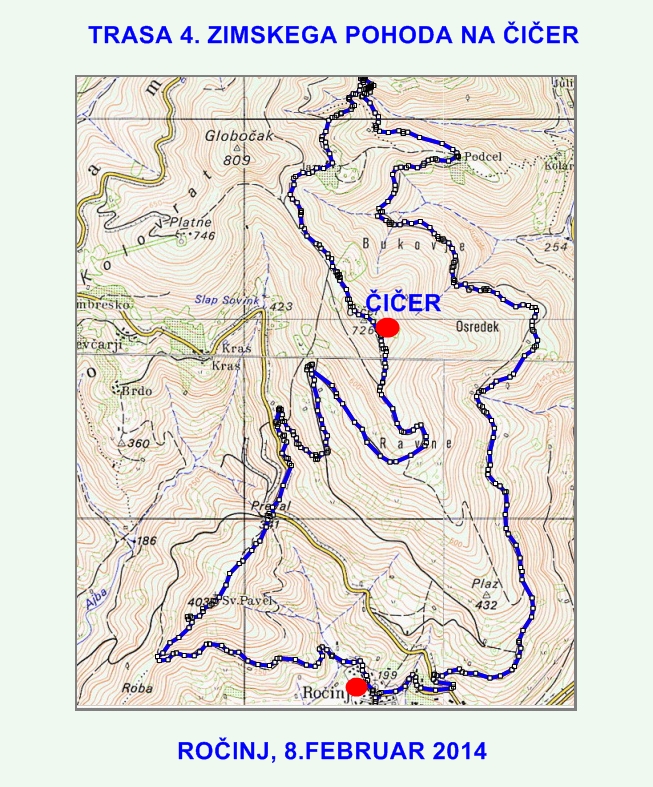 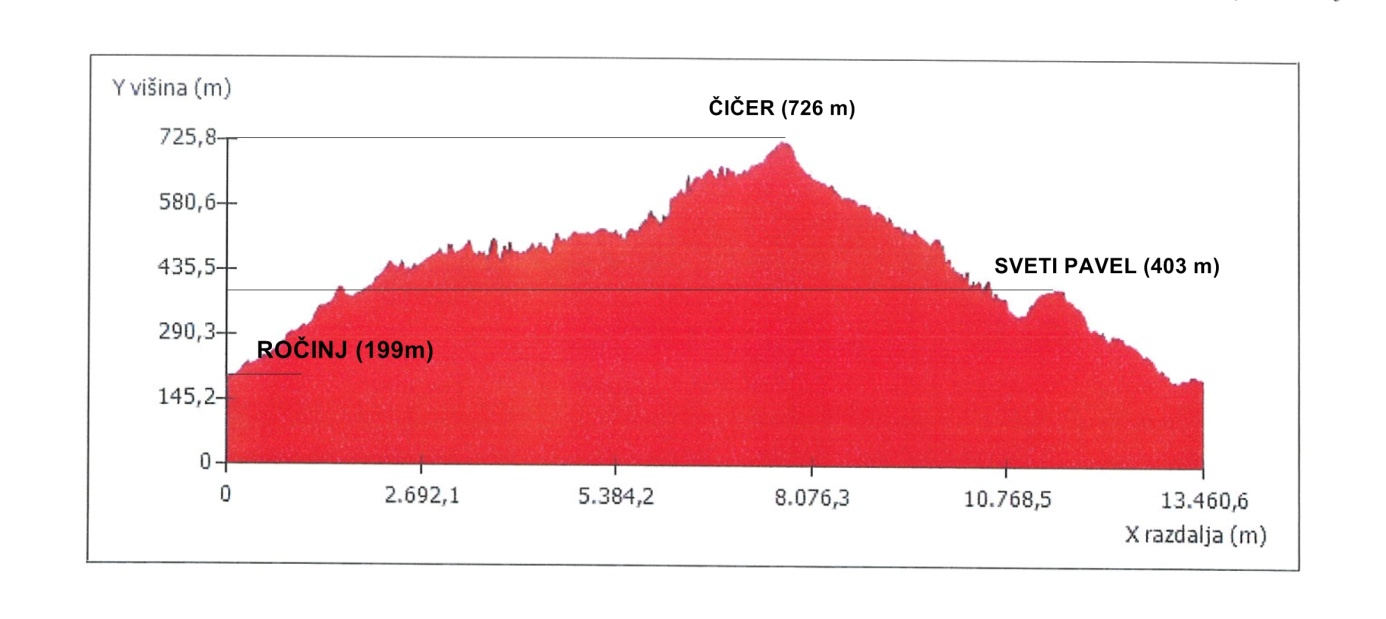 